



1.Планируемые результаты освоения учебного предмета «Литературное чтение»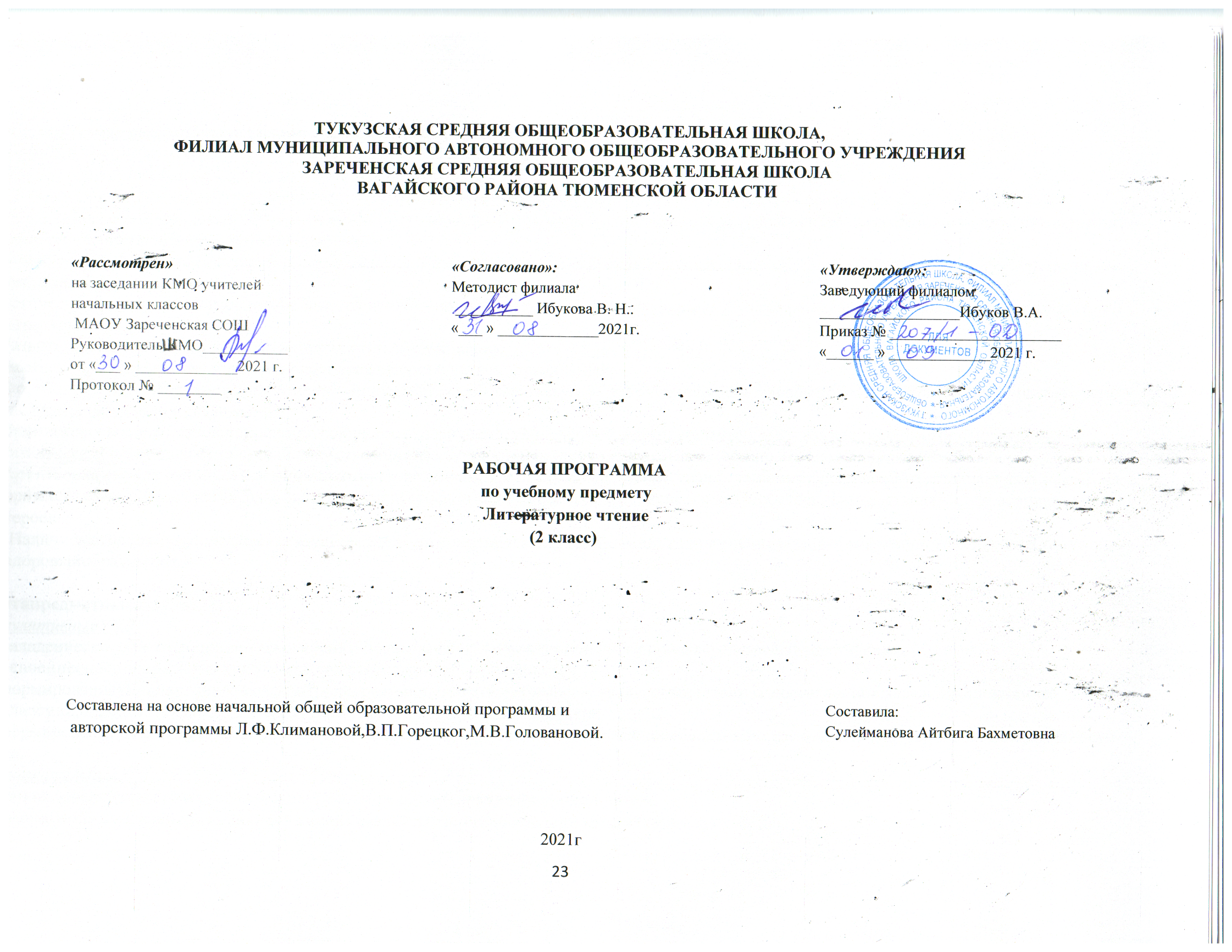 Личностные результаты:1.ФормированиечувствагордостизасвоюРодину,еёисторию, российскийнарод,становлениегуманистическихидемократическихценностныхориентациймногонациональногороссийскогообщества.2.Осознаниесвоейпринадлежностикопределенномуэтносу,высказываниеуважительногоотношениякдругимнародамвходерассужденийибеседприизучениипроизведенийдругихнародов.3.Формированиесредствамилитературныхпроизведенийцелостноговзгляданамирв единствеиразнообразииприроды,народов,культурирелигий.4.Воспитаниехудожественно-эстетическоговкуса,эстетическихпотребностей,ценностейичувствнаосновеопытаслушанияизаучиваниянаизустьпроизведенийхудожественнойлитературы.5.Развитиеэтическихчувств,доброжелательностии эмоционально нравственнойотзывчивости,пониманияисопереживаниячувствамдругихлюдей.6.Формированиеуважительногоотношениякиномумнению,историиикультуредругихнародов,выработкаумениятерпимоотноситьсяклюдяминойнациональнойпринадлежности.7.Принятиеиосвоениесоциальнойролиобучающегося,развитиемотивовучебнойдеятельностииформированиеличностногосмыслаучения.8.Развитиесамостоятельностииличнойответственностизасвоипоступкинаосновепредставленийо нравственныхнормахобщения.9.Развитиенавыковсотрудничествасовзрослымиисверстникамивразныхсоциальныхситуациях,уменияизбегатьконфликтовинаходитьвыходыизспорныхситуаций,возможностьсравниватьпоступкигероевлитературныхпроизведенийсосвоимисобственнымипоступками,осмысливатьпоступкигероев.10.Наличиемотивацииктворческомутрудуибережномуотношениюкматериальнымидуховнымценностям,формированиеустановкинабезопасный, здоровыйобразжизни.Метапредметныерезультаты:РегулятивныеУУД:1)овладениеспособностьюприниматьиохранятьцелииззадачиучебнойдеятельности,поискасредствеёосуществления;2)освоениеспособоврешенияпроблемтворческогоипоисковогохарактера;3)формированиеуменияпланировать,контролироватьиоцениватьучебныедействиявсоответствии сопоставленной задачейиусловиямиеёреализации,определятьнаиболееэффективныеспособыдостижениярезультата;4)формированиеуменияпониматьпричиныуспеха/неуспехаучебнойдеятельностииспособностиконструктивнодействоватьдажевситуацияхнеуспеха.ПознавательныеУУД:1)использованиезнаково-символическихсредствпредставленияинформацииокнигах;2)умениепользоватьсяприемамианализаисинтезаприизучениинебольшихлитературныхинаучно-познавательныхтекстовсопоройнавопросыучителя;пониматьпереносноезначениеобразногослова,фразыилипредложения,толковатьихспомощьюустногословесногорисования;строитьрассужденияпотемеурокаиз 5,6предложений;)использованиеразличныхспособовпоискаучебнойинформациивсправочниках,словарях,энциклопедиях интерпретации информациивсоответствиискоммуникативнымиипознавательнымизадачами;4)овладениенавыкамисмысловогочтениятекстоввсоответствиисцелямиизадачами,осознанногопостроенияречевоговысказываниявсоответствиисзадачамикоммуникацииисоставлениятекстоввустнойиписьменнойформах;5)осознаватьсущностьизначениерусскихнародных и литературныхсказок,басенИ.А.Крыловакакчастирусскойнациональнойкультуры;6)пониматьчитаемое,интерпретироватьсмыслчитаемого,фиксироватьпрочитаннуюинформациюввидетаблицилисхем.КоммуникативныеУУД:1)готовностьслушатьсобеседника и вестидиалог,признаватьразличныеточкизренияиправокаждогоиметьсвою,излагатьсвоёмнениеиаргументироватьсвоюточкузренияиоценкусобытий;2)формированиеумениядоговариватьсяораспределенииролейвсовместнойдеятельности,определениеобщейцелиипутейеёдостижения,осмысливатьсобственноеповедениеиповедениеокружающих;3)готовностьконструктивноразрешатьконфликтыпосредствомучётаинтересовсторонисотрудничества.Предметные результаты:Обучающиесянаучатся:Пониматьцелиизучениятемы,представленнойнашмуцтитулах,пользоваться(подруководствомучителя)вчитательскойпрактикеприёмамичтения(комментированноечтение,чтениедиалога,выборочноечтение);Читатьцелымисловамисоскоростьючтения,позволяющейпониматьхудожественныйтекст;причтенииотражатьнастроениеавтора;Ориентироватьсявучебнойкниге,еёэлементах;находитьсходныеэлементывкнигехудожественной;Просматриватьивыбиратькнигидлясамостоятельногочтенияипоисканужнойинформации(справочнаялитература)посоветувзрослых;фиксироватьсвоичитательскиеуспехив«Рабочейтетради»;Осознаватьнравственноесодержаниепословиц,поговорок,мудрыхизреченийрусскогонарода,соотноситьихнравственныйсмыслсизучаемымипроизведениями;Распределятьзагадкипотематическимгруппам,составлятьсобственныезагадкинаосновепредложенноговучебникеалгоритма;Соотноситьзаголовоктекстассодержанием,осознаватьвзаимосвязьсодержаниятекстасегозаголовком(почемутакназывается);определятьхарактерлитературныхгероев,приводитьпримерыихпоступковвсоответствиискачествамигерояпрочитанногоилипрослушанноготекста.Обучающиесяполучатвозможностьнаучиться:Читатьвслухбегло,осознанно,безискажений,выразительно,передаваясвоёотношениекпрочитанному,выделяяпричтенииважныепосмыслуслова,соблюдаяпаузымеждупредложениямиичастямитекста;Пониматьсмыслтрадицийипраздниковрусскогонарода,сохранятьтрадициисемьиишколы,осуществлятьподготовкукпраздникам;составлятьвысказыванияосамыхяркихивпечатляющихсобытиях,происходящихвднисемейныхпраздников,делитьсявпечатлениямиопраздникахсдрузьями;Употреблятьпословицыипоговоркивдиалогахивысказыванияхназаданнуютему;наблюдать,какпоэтвоспеваетроднуюприроду,какиечувстваприэтомиспытывает;рассуждатьокатегориях«добро»и«зло»,«красиво»и«некрасиво»,употреблятьданныепонятияиихсмысловыеоттенкивсвоихоценочныхвысказываниях;предлагатьсвоивариантыразрешенияконфликтныхситуацийинравственныхдилемм;пользоватьсяэлементарнымиприёмамианализатекстаспомощьюучителя;осуществлятьпереходовсобытийнового восприятияпроизведениякпониманиюглавноймысли;соотноситьглавнуюмысльпроизведенияспословицейилипоговоркой;понимать,позициюкакогогерояпроизведенияподдерживаетавтор,находитьэтомудоказательствавтексте;задаватьвопросыпопрочитанномупроизведению,находитьнанихответывтексте;находитьэпизодизпрочитанногопроизведениядляответанавопросилиподтверждениясобственногомнения;делитьтекстначасти;озаглавливатьчасти,подробнопересказывать,опираясьнасоставленныйподруководствомучителяплан;осознанновыбиратьвидычтения(ознакомительное,изучающее,выборочное,поисковое)взависимостиотцеличтения;находитькнигидлясамостоятельногочтениявбиблиотеках(школьной,домашней,городской,виртуальнойидр.);привыборекнигипоискеинформацииопиратьсянааппараткниги,еёэлементы; делитьсясвоимивпечатлениямиопрочитанныхкнигах,участвоватьвдиалогахидискуссиях;пользоватьсятематическимкаталогомвшкольнойбиблиотеке; составлятькраткуюаннотацию(автор,название,темакниги,рекомендациик чтению)нахудожественноепроизведениепообразцу.Обучающиесянаучатся:пересказыватьтекстподробнонаосновеколлективносоставленногопланаилиопорныхсловспомощьюучителя;составлятьсобственныевысказываниянаосновепроизведений,высказываясобственноеотношениекпрочитанному.Обучающихся получатвозможностьнаучиться:сочинятьсвоипроизведениямалыхжанровустногонародноготворчествавсоответствиисжанровымиособенностямиииндивидуальнойзадумкой;творческипересказыватьсодержаниепроизведенияотавтора,отлицагероя. Обучающиеся научатся: Различатьпотешки,небылицы, песенки,считалки,народныесказки,осознаватьихкультурнуюценностьдлярусскогонарода;Находитьразличиямеждунаучно-познавательнымихудожественнымтекстом;приводитьфактыизтекста,указывающиенаегопринадлежностькнаучно-познавательномуилихудожественному;составлятьтаблицуразличий;Использоватьзнанияорифме,особенностяхжанров(стихотворения,сказки,загадки,небылицы,песенки,потешки),особенностяхюмористическогопроизведениявсвоейлитературно-творческойдеятельности.Обучающиеся получатвозможностьнаучиться:Пониматьособенностистихотворения:расположениестрок,рифму,ритм;Определятьгероевбасни,характеризоватьих,пониматьморальиразъяснятьеёсвоимисловами;Находитьвпроизведениисредствахудожественнойвыразительности;Понимать,позициюкакогогерояпроизведенияподдерживаетавтор,находитьдоказательствоэтомувтексте.2.Содержание учебного предмета «Литературное чтение»Самое великое чудо на свете .Введение. Наши проекты. «Читателю». Р. Сеф.Устное народное творчество. Русские народные песни, потешки и прибаутки, считалки, небылицы и перевёртыши, загадки, пословицы и поговорки. Сказки о животных, бытовые и волшебные («Сказка по лесу идёт…» Ю. Мориц, «Петушок и бобовое зёрнышко», «У страха глаза велики», «Лиса и тетерев», «Лиса и журавль», «Каша из топора», «Гуси – лебеди»).Люблю природу русскую. Осень. Ф. Тютчев «Есть в осени первоначальной…», К. Бальмонт «Поспевает брусника», А. Плещеев «Осень наступила…», А. Фет «Ласточки пропали…», А. Толстой «Осень. Обсыпается весь наш бедный сад…», С. Есенин «Закружилась листва золотая…», В. Брюсов «Сухие листья», И. Токмакова «Опустел скворечник…», В. Берестов «Хитрые грибы», «Грибы» (из энциклопедии), М. Пришвин «Осеннее утро», И. Бунин «Сегодня так светло кругом», Г. Сапгир «Считалочка».Русские писатели.А. Пушкин «У лукоморья дуб зелёный…»,  «Вот север тучи нагоняя», «Зима! Крестьянин, торжествуя…», «Сказка о рыбаке и рыбке». И. Крылов «Лебедь, Рак и Щука», «Стрекоза и Муравей». Л. Толстой «Старый дед и внучек». Л.Н. Толстой «Старый дед и внучек», «Филипок», «Правда всего дороже», «Котёнок», И. Токмакова «Десять птичек - стайка», Ю. Могутин «Над речушкою…».О братьях наших меньших. Н. Сладков «Они и мы», А. Шибаев «Кто кем становится?», Б. Заходер «Плачет киска в коридоре...», В. Берестов. «Кошкин щенок», М. Пришвин «Ребята и утята», Е. Чарушин. «Страшный рассказ», Б. Житков. «Храбрый утёнок»,  В. Бианки «Музыкант», «Сова»,С. Брезкун «Грянул громко крик вороны…», М. Бородицкая «Грачиха».Из детских журналов Д. Хармс «Игра», «Вы знаете?..», Д. Хармс, С. Маршак «Весёлые чижи», Д. Хармс «Что это было?», Н. Гернет, Д. Хармс «Очень-очень вкусный пирог», Ю. Владимиров «Чудаки», А. Введенский «Учёный Петя», «Лошадка», Д. Хармс «Весёлый старичок».Люблю природу русскую. Зима.И. Бунин «Зимним холодом...», К. Бальмонт «Светло-пушистая...», Я. Аким «Утром кот...», Ф. Тютчев « Чародейкою зимой…», С. Есенин «Поёт зима — аукает...», «Берёза»; русская народная сказка «Два Мороза», С. Михалков «Новогодняя быль», А. Барто «Дело было в январе…», С. Дрожжин «Улицей гуляет…», С. Погореловский «В гору…»,А. Прокофьев «Как на горке…»Писатели — детям Произведения о детях, о природе, написанные К. И. Чуковским («Путаница», «Радость»), С. Я. Маршаком («Кот и лодыри»), С. В. Михалковым («Мой секрет», «Сила воли», «Мой щенок»), А. Л. Барто («Верёвочка», «Мы не заметили жука...», «В школу», «Вовка — добрая душа»), Н. Н. Носовым («Затейники», «Живая шляпа»).Я и мои друзьяВ. Берестов «За игрой», Э. Мошковская «Я ушёл в свою обиду...», В. Берестов «Гляжу с высоты...», В. Лунин «Я и Вовка», Н. Булгаков «Анна, не грусти!», Ю. Ермолаев «Два пирожных», В. Осеева «Хорошее».Люблю природу русскую. Весна.Ф. Тютчев «Зима недаром злится», «Весенние воды». А. Плещеев «Весна», «Сельская песенка». А. Блок «На лугу», С.Я. Маршак, И Бунин «Женский день», А. Плещеев «В бурю», Е. Благинина «Посидим в тишине», Э. Мошковская «Я маму мою обидел», С. Васильев «Белая берёза».И в шутку и всерьёз.Б. Заходер «Товарищам детям», «Что красивей всего?», «Песенки Винни - Пуха»; Э. Успенский «Чебурашка», «Если был бы я девчонкой...», «Над нашей квартирой», «Память»; В. Берестов «Знакомый», «Путешественники», «Кисточка»; И. Токмакова «Плим», «В чудной стране»; Г. Остер «Будем знакомы»Литература зарубежных странДетский фольклор стран Западной Европы и Америки, произведения зарубежных классиков («Бульдог по кличке Дог», «Перчатки», «Храбрецы», «Сюзон и мотылёк», «Знают мамы, знают дети»). Сказки Ш. Перро («Кот в сапогах», «Красная Шапочка»), Г. X. Андерсена («Принцесса на  горошине»), Э. Хогарт («Мафин и паук»).3. Тематическое планирование с учетом рабочей программы воспитания и с указанием количества часов, отводимых на изучение каждой темыПриложение 1Календарно-тематическое планирование№ урока№ урокаТема урокаТема урокаЧасы 11Знакомство с учебником.РПВ Игра: « Исправь ошибки» (Картинки, где дети совершают хорошие, добрые поступки и где совершают плохие поступки: ссорятся, дерутся, не прибирают за собой вещи, портят их.)Знакомство с учебником.РПВ Игра: « Исправь ошибки» (Картинки, где дети совершают хорошие, добрые поступки и где совершают плохие поступки: ссорятся, дерутся, не прибирают за собой вещи, портят их.)122Самое великое чудо на свете. Игра «Крестики – нолики».Самое великое чудо на свете. Игра «Крестики – нолики».133Самое великое чудо на свете. БиблиотекаСамое великое чудо на свете. Библиотека144Самое великое чудо на свете. Книги Р.С.Сеф «Читателю»Самое великое чудо на свете. Книги Р.С.Сеф «Читателю»155Наши проекты. «О чем может рассказать школьная библиотека». Экскурсия в библиотекуНаши проекты. «О чем может рассказать школьная библиотека». Экскурсия в библиотеку166Устное народное творчествоУстное народное творчество177Русские народные песни.Русские народные песни.188Потешки и прибаутки.Потешки и прибаутки.199Скороговорки, считалки, небылицыСкороговорки, считалки, небылицы11010Загадки, пословицы, поговоркиЗагадки, пословицы, поговорки11111Народные сказки Ю.Мориц «сказка по лесу идет..»Народные сказки Ю.Мориц «сказка по лесу идет..»11212Сказка «Петушок и бобовое зернышко»Сказка «Петушок и бобовое зернышко»11313Сказка «У страха глаза велики»Сказка «У страха глаза велики»11414Сказка «Лиса и тетерев»Сказка «Лиса и тетерев»11515Сказка «Лиса и Журавль»Сказка «Лиса и Журавль»11616Сказка «Каша из топора»Сказка «Каша из топора»11717Сказка «Гуси - лебеди»Сказка «Гуси - лебеди»11818Разноцветные страницы А.А.Шабаев «Вспомни сказку»Разноцветные страницы А.А.Шабаев «Вспомни сказку»11919Викторина по сказкам.    Беседа с элементами игры – «Чему учат сказки»Викторина по сказкам.    Беседа с элементами игры – «Чему учат сказки»12020 Проверим себя и оценим свои достижения по разделу «Устное народное творчество» Проверим себя и оценим свои достижения по разделу «Устное народное творчество»12121Люблю природу русскую. Осенние загадки.Люблю природу русскую. Осенние загадки.12222Ф. Тютчев «Есть в осени первоначальной …»Ф. Тютчев «Есть в осени первоначальной …»12323К.Д.Бальмонт «Поспевает брусника», А.Н.Плещеев «Осень наступила»К.Д.Бальмонт «Поспевает брусника», А.Н.Плещеев «Осень наступила»12424А. Фет «Ласточки пропали»А. Фет «Ласточки пропали»12525Осенние листья-тема для поэтов. А. Толстой «Осень», С. Есенин «Закружилась листва золотая», В.Брюсов «Сухие листья».Осенние листья-тема для поэтов. А. Толстой «Осень», С. Есенин «Закружилась листва золотая», В.Брюсов «Сухие листья».12626И. Токмакова «Опустел скворечник»И. Токмакова «Опустел скворечник»12727В.Берестов «Хитрые грибы. РПВ :» Можно ли сберечь грибы?»В.Берестов «Хитрые грибы. РПВ :» Можно ли сберечь грибы?»12828М. М. Пришвин «Осеннее утро», И.Бунин «Сегодня так светло кругом…»М. М. Пришвин «Осеннее утро», И.Бунин «Сегодня так светло кругом…»12929Разноцветные страницы Г.Сапгир «Считалочка». Обобщение по разделу «Люблю природу русскую. Осень»Разноцветные страницы Г.Сапгир «Считалочка». Обобщение по разделу «Люблю природу русскую. Осень»13030А.С. Пушкин «У лукоморья дуб зелёный…»А.С. Пушкин «У лукоморья дуб зелёный…»13131А.С. Пушкин «Вот север, тучи нагоняя…», «Зима! Крестьянин торжествуя…»А.С. Пушкин «Вот север, тучи нагоняя…», «Зима! Крестьянин торжествуя…»13232А.С.Пушкин «Сказка о рыбаке и рыбке» и другие сказки.А.С.Пушкин «Сказка о рыбаке и рыбке» и другие сказки.13333А.С.Пушкин «Сказка о рыбаке и рыбке».А.С.Пушкин «Сказка о рыбаке и рыбке».13434А.С.Пушкин «Сказка о рыбаке и рыбке».А.С.Пушкин «Сказка о рыбаке и рыбке».13535Обобщение по теме «Сказки А.С. Пушкина»Обобщение по теме «Сказки А.С. Пушкина»13636И.А. Крылов «Лебедь, рак и щука.»РПВ: «Когда бывают такие ситуации в жизни?»И.А. Крылов «Лебедь, рак и щука.»РПВ: «Когда бывают такие ситуации в жизни?»13737И.А. Крылов «Стрекоза и муравей»И.А. Крылов «Стрекоза и муравей»13838Л.Н. Толстой «Старый дед и внучек».Л.Н. Толстой «Старый дед и внучек».13939Л.Н. Толстой «Филиппок»Л.Н. Толстой «Филиппок»14040Л.Н. Толстой «Филиппок»Л.Н. Толстой «Филиппок»14141Л.Н. Толстой «Котёнок», «Правда всего дороже»Л.Н. Толстой «Котёнок», «Правда всего дороже»142434243Весёлые стихи И. Токмакова «Десять птичек стайка», Ю. Микитин» Над речкою…»Обобщение по разделу «Русские писатели»Весёлые стихи И. Токмакова «Десять птичек стайка», Ю. Микитин» Над речкою…»Обобщение по разделу «Русские писатели»114444О братьях наших меньших. Н.Сладков «Они и мы», А.Шибаев «Кто кем становиться?»О братьях наших меньших. Н.Сладков «Они и мы», А.Шибаев «Кто кем становиться?»14545Б.Заходер «Плачет киска в коридоре…», И.Пивоварова «Жила-была собака…»Б.Заходер «Плачет киска в коридоре…», И.Пивоварова «Жила-была собака…»14646В.Берестов «Кошкин щенок»В.Берестов «Кошкин щенок»14747М.Пришвин «Ребята и утята»М.Пришвин «Ребята и утята»14848М.Пришвин «Ребята и утята»М.Пришвин «Ребята и утята»14949Е.И.Чарушин «Страшный рассказ».Е.И.Чарушин «Страшный рассказ».15050Е.И.Чарушин «Страшный рассказ».Е.И.Чарушин «Страшный рассказ».15151Б.С. Житков «Храбрый утёнок»Б.С. Житков «Храбрый утёнок»15252В.В. Бианки «МузыканТ».РПВ :»Красота и доброта рядом ходят.»В.В. Бианки «МузыканТ».РПВ :»Красота и доброта рядом ходят.»15353 В.В. Бианки «Сова». В.В. Бианки «Сова».15454 Разноцветные страницы. С.Брезкун, М.Бородицкая. Разноцветные страницы. С.Брезкун, М.Бородицкая.15555Обобщающий урок по разделу «О братьях наших меньших». РПВ :»Как я помогаю зимующим птицам»Обобщающий урок по разделу «О братьях наших меньших». РПВ :»Как я помогаю зимующим птицам»15656Из детских журналов. Знакомство с детскими журналами. Проект «Детские журналы»Из детских журналов. Знакомство с детскими журналами. Проект «Детские журналы»15757Д. Хармс «Игра»Д. Хармс «Игра»15858Д. Хармс «Вы знаете?»Д. Хармс «Вы знаете?»15959Д. Хармс, С. Маршак «Весёлые чижи».Д. Хармс, С. Маршак «Весёлые чижи».16060Д. Хармс «Что это было?»Д. Хармс «Что это было?»16161Н. Гернер, Д. Хармс «Очень-очень вкусный пирог».Н. Гернер, Д. Хармс «Очень-очень вкусный пирог».16262Ю.Д. Владимиров «Чудаки»Ю.Д. Владимиров «Чудаки»16363А.И. Введенский «Учёный Петя», «Лошадка»А.И. Введенский «Учёный Петя», «Лошадка»16464Обобщение по разделу «Из детских журналов» Проверь себя и оцени свои достижения.Обобщение по разделу «Из детских журналов» Проверь себя и оцени свои достижения.16565Нравится ли вам зима? Зимние загадки.Нравится ли вам зима? Зимние загадки.16666Стихи о первом снеге. И.Бунин «Зимним холодом дохнуло…» К.Бальмонт «Светло-пушистая…»Стихи о первом снеге. И.Бунин «Зимним холодом дохнуло…» К.Бальмонт «Светло-пушистая…»16767Я.Л. Аким «Утром кот принёс на лапах…» Ф.Тютчев «Чародейкую Зимой…»Я.Л. Аким «Утром кот принёс на лапах…» Ф.Тютчев «Чародейкую Зимой…»16868С.Есенин «Поёт зима-аукает…», «Берёза»С.Есенин «Поёт зима-аукает…», «Берёза»16969Русская народная сказка «Два мороза» .РПВ :»Добрым быть совсем совсем не просто.»Русская народная сказка «Два мороза» .РПВ :»Добрым быть совсем совсем не просто.»17070С.Михалков «Новогодняя быль»С.Михалков «Новогодняя быль»17171А.Барто «Дело было в январе», С.Дрожжин «Улицей гуляет…»А.Барто «Дело было в январе», С.Дрожжин «Улицей гуляет…»17272Обобщение по разделу «Люблю природу русскую. Зима»Обобщение по разделу «Люблю природу русскую. Зима»17373Проверим себя и оценим свои достижения. Игра «Поле чудес»Проверим себя и оценим свои достижения. Игра «Поле чудес»17474Писатели – детям. К.И. Чуковский. Биография.Писатели – детям. К.И. Чуковский. Биография.17575К.И. Чуковский «Путаница»К.И. Чуковский «Путаница»17676К.И. Чуковский «Радость».К.И. Чуковский «Радость».17777К.И. Чуковский «Федорино горе»К.И. Чуковский «Федорино горе»17878К.И. Чуковский «Федорино горе». РПВ::»Болезни от грязи .»К.И. Чуковский «Федорино горе». РПВ::»Болезни от грязи .»17979С.Я. Маршак «Кот и лодыри»С.Я. Маршак «Кот и лодыри»18080С.В. Михалков «Мой секрет», «Силы воли».С.В. Михалков «Мой секрет», «Силы воли».18181С.В. Михалков «Мой щенок»С.В. Михалков «Мой щенок»18282А.Л. Барто «Верёвочка»А.Л. Барто «Верёвочка»18383А.Л. Барто «В школу», «Мы не заметили жука».А.Л. Барто «В школу», «Мы не заметили жука».18484А.Л. Барто «Вовка-добрая душа».А.Л. Барто «Вовка-добрая душа».18585Н.Н. Носов «Затейники»Н.Н. Носов «Затейники»18686Н.Н. Носов «Живая шляпа»Н.Н. Носов «Живая шляпа»18787Н.Н. Носов «Живая шляпа»Н.Н. Носов «Живая шляпа»18888Н.Н. Носов «На горке»Н.Н. Носов «На горке»18989Н.Н. Носов «На горке»Н.Н. Носов «На горке»19090Обобщение по разделу «Писатели-детям»Обобщение по разделу «Писатели-детям»19191Я и мои друзья. Стихи о дружбе и обидах.Я и мои друзья. Стихи о дружбе и обидах.19292В. Лунин «Я и Вовка».В. Лунин «Я и Вовка».19393Н. Булгаков «Анна, не грусти!»Н. Булгаков «Анна, не грусти!»19494Ю. Ермилов «Два пирожных».Ю. Ермилов «Два пирожных».195-9695-96В. Осеева «Волшебное слово»  РПВ : «Когда помогают волшебные слова?»В. Осеева «Волшебное слово»  РПВ : «Когда помогают волшебные слова?»29797В.Осеева «Волшебное слово»В.Осеева «Волшебное слово»198-9998-99В. Осеева «Хорошее»В. Осеева «Хорошее»2100100В. Осеева «Почему?»В. Осеева «Почему?»1101101В.Осеева «Почему?»В.Осеева «Почему?»1102102Обобщение по разделу «Я и мои друзья».Обобщение по разделу «Я и мои друзья».1103103Нравиться ли вам весна? Весенние загадки.Нравиться ли вам весна? Весенние загадки.1104104Ф.И. Тютчев «Зима недаром злиться…», «Весенние воды».Ф.И. Тютчев «Зима недаром злиться…», «Весенние воды».1105105А.Н. Плещеев «Весна», «Сельская песенка».А.Н. Плещеев «Весна», «Сельская песенка».1106106А. А. Блок «На лугу».А. А. Блок «На лугу».1107107С.Я. Маршак «Снег уже теперь не тот…»С.Я. Маршак «Снег уже теперь не тот…»1108108И.А. Бунин «Матери».И.А. Бунин «Матери».1109109А.П. Плещеев «В бурю»А.П. Плещеев «В бурю»1110110Е. Благинина «Посидим в тишине»Е. Благинина «Посидим в тишине»1111111Э. Машковская «Я маму мою обидел…» РПВ :»Я опора мамы.»Э. Машковская «Я маму мою обидел…» РПВ :»Я опора мамы.»1112112С. Васильев «Белая берёза»С. Васильев «Белая берёза»1113113Защита проекта-газеты «День Победы – 9 мая»Защита проекта-газеты «День Победы – 9 мая»1114114Разноцветные страницы И. Пивоварова «Здравствуй …» Проверим себя и оценим свои достижения.Разноцветные страницы И. Пивоварова «Здравствуй …» Проверим себя и оценим свои достижения.1115115Знакомство с названием раздела «Мозговая атака»Знакомство с названием раздела «Мозговая атака»1116116Б.В. Заходер «Товарищам детям», «Что красивей всего?»Б.В. Заходер «Товарищам детям», «Что красивей всего?»1117117Б.В. Заходер «Песенка Винни-Пуха»Б.В. Заходер «Песенка Винни-Пуха»1118118Э.Н. Успенский «Чебурашка».Э.Н. Успенский «Чебурашка».1119119Э.Н. Успенский «Чебурашка», «Если был бы я девчонкой…»Э.Н. Успенский «Чебурашка», «Если был бы я девчонкой…»1120120Стихи Э.Н. Успенский «Над нашей квартирой», «Память»Стихи Э.Н. Успенский «Над нашей квартирой», «Память»1121-122121-122В.Д. Берестов «Знакомый», «Путешественники», «КисточкаВ.Д. Берестов «Знакомый», «Путешественники», «Кисточка2123-124123-124Стихи И.Токмаковой «Плим», «В чудной стране»Стихи И.Токмаковой «Плим», «В чудной стране»2125125Г.Б. Остер «Будем знакомы»Г.Б. Остер «Будем знакомы»1126126Г.Б.Остер «Будем знакомы»Г.Б.Остер «Будем знакомы»1127127В.Ю. Драгунский «Тайное становиться явным»В.Ю. Драгунский «Тайное становиться явным»1128128В.Ю.Драгунский «Тайное становиться явным»В.Ю.Драгунский «Тайное становиться явным»1129129Разноцветные страницы Ю.Тувим «Про пана Трулялинского»Разноцветные страницы Ю.Тувим «Про пана Трулялинского»1130 - 131130 - 131Обобщение по разделу «И в шутку, и всерьёз»Обобщение по разделу «И в шутку, и всерьёз»2132132Литература зарубежных стран. Подготовка к проекту «Мой любимый писатель-сказочник»Литература зарубежных стран. Подготовка к проекту «Мой любимый писатель-сказочник»1133133Американская и английские народные песенки «Бульдог по кличке Дог», «Перчатки», «Храбрецы».Американская и английские народные песенки «Бульдог по кличке Дог», «Перчатки», «Храбрецы».1134134Французская и немецкая народные сказки «Сюзон и мотылёк», «Знают мамы, знают дети».Французская и немецкая народные сказки «Сюзон и мотылёк», «Знают мамы, знают дети».1135135Шарль Перро «Кот в сапогах»Шарль Перро «Кот в сапогах»1136136Шарль Перро «Кот в сапогах»Шарль Перро «Кот в сапогах»1Всего Всего Шарль Перро «Красная Шапочка» РПВ :»Хорошие и плохие качества человека.»Шарль Перро «Красная Шапочка» РПВ :»Хорошие и плохие качества человека.»136 часовГ.Х. Андерсен «Принцесса на горошине»Г.Х. Андерсен «Принцесса на горошине»Г.Х. Андерсен «Принцесса на горошине»Эни Хогарт «Мафин и Паук»Эни Хогарт «Мафин и Паук»Эни Хогарт «Мафин и Паук»Обобщение по разделу «Литература зарубежных стран»Обобщение по разделу «Литература зарубежных стран»Обобщение по разделу «Литература зарубежных стран»Разноцветные страницы К.Чуковский «Котауси и МаусиРазноцветные страницы К.Чуковский «Котауси и МаусиРазноцветные страницы К.Чуковский «Котауси и Мауси№ урокаТема урокаЧасы ДатаДата№ урокаТема урокаЧасы планфакт1Знакомство с учебником.РПВ Игра: « Исправь ошибки» (Картинки, где дети совершают хорошие, добрые поступки и где совершают плохие поступки: ссорятся, дерутся, не прибирают за собой вещи, портят их.)102.092Самое великое чудо на свете. Игра «Крестики – нолики».103.093Самое великое чудо на свете. Библиотека104.094Самое великое чудо на свете. Книги Р.С.Сеф «Читателю»108.095Наши проекты. «О чем может рассказать школьная библиотека». Экскурсия в библиотеку109.096Устное народное творчество110.097Русские народные песни.111.098Потешки и прибаутки.115.099Скороговорки, считалки, небылицы116.0910Загадки, пословицы, поговорки117.0911Народные сказки Ю.Мориц «сказка по лесу идет..»118.0912Сказка «Петушок и бобовое зернышко»122.0913Сказка «У страха глаза велики»123.0914Сказка «Лиса и тетерев»124.0915Сказка «Лиса и Журавль»125.0916Сказка «Каша из топора»129.0917Сказка «Гуси - лебеди»130.0918Разноцветные страницы А.А.Шабаев «Вспомни сказку»101.1019Викторина по сказкам.    Беседа с элементами игры – «Чему учат сказки»102.1020 Проверим себя и оценим свои достижения по разделу «Устное народное творчество»106.1021Люблю природу русскую. Осенние загадки.107.1022Ф. Тютчев «Есть в осени первоначальной …»108.1023К.Д.Бальмонт «Поспевает брусника», А.Н.Плещеев «Осень наступила»109.1024А. Фет «Ласточки пропали»113.1025Осенние листья-тема для поэтов. А. Толстой «Осень», С. Есенин «Закружилась листва золотая», В.Брюсов «Сухие листья».114.1026И. Токмакова «Опустел скворечник»115.1027В.Берестов «Хитрые грибы. РПВ :» Можно ли сберечь грибы?»116.1028М. М. Пришвин «Осеннее утро», И.Бунин «Сегодня так светло кругом…»120.1029Разноцветные страницы Г.Сапгир «Считалочка». Обобщение по разделу «Люблю природу русскую. Осень»121.1030А.С. Пушкин «У лукоморья дуб зелёный…»122.1031А.С. Пушкин «Вот север, тучи нагоняя…», «Зима! Крестьянин торжествуя…»123.1032А.С.Пушкин «Сказка о рыбаке и рыбке» и другие сказки.103.1133А.С.Пушкин «Сказка о рыбаке и рыбке».105.1134А.С.Пушкин «Сказка о рыбаке и рыбке».106.1135Обобщение по теме «Сказки А.С. Пушкина»110.1136И.А. Крылов «Лебедь, рак и щука.»РПВ: «Когда бывают такие ситуации в жизни?»111.1137И.А. Крылов «Стрекоза и муравей»112.1138Л.Н. Толстой «Старый дед и внучек».113.1139Л.Н. Толстой «Филиппок»117.1140Л.Н. Толстой «Филиппок»118.1141Л.Н. Толстой «Котёнок», «Правда всего дороже»119.114243Весёлые стихи И. Токмакова «Десять птичек стайка», Ю. Микитин» Над речкою…»Обобщение по разделу «Русские писатели»1120.1144О братьях наших меньших. Н.Сладков «Они и мы», А.Шибаев «Кто кем становиться?»124.1145Б.Заходер «Плачет киска в коридоре…», И.Пивоварова «Жила-была собака…»125.1146В.Берестов «Кошкин щенок»126.1147М.Пришвин «Ребята и утята»127.1148М.Пришвин «Ребята и утята»101.1249Е.И.Чарушин «Страшный рассказ».102.1250Е.И.Чарушин «Страшный рассказ».103.1251Б.С. Житков «Храбрый утёнок»104.1252В.В. Бианки «МузыканТ».РПВ :»Красота и доброта рядом ходят.»108.1253 В.В. Бианки «Сова».109.1254 Разноцветные страницы. С.Брезкун, М.Бородицкая.110.1255Обобщающий урок по разделу «О братьях наших меньших». РПВ :»Как я помогаю зимующим птицам»111.1256Из детских журналов. Знакомство с детскими журналами. Проект «Детские журналы»115.1257Д. Хармс «Игра»116.1258Д. Хармс «Вы знаете?»117.1259Д. Хармс, С. Маршак «Весёлые чижи».118.1260Д. Хармс «Что это было?»122.1261Н. Гернер, Д. Хармс «Очень-очень вкусный пирог».123.1262Ю.Д. Владимиров «Чудаки»124.1263А.И. Введенский «Учёный Петя», «Лошадка»125.1264Обобщение по разделу «Из детских журналов» Проверь себя и оцени свои достижения.112.0165Нравится ли вам зима? Зимние загадки.113.0166Стихи о первом снеге. И.Бунин «Зимним холодом дохнуло…» К.Бальмонт «Светло-пушистая…»114.0167Я.Л. Аким «Утром кот принёс на лапах…» Ф.Тютчев «Чародейкую Зимой…»115.0168С.Есенин «Поёт зима-аукает…», «Берёза»119.0169Русская народная сказка «Два мороза» .РПВ :»Добрым быть совсем совсем не просто.»120.0170С.Михалков «Новогодняя быль»121.0171А.Барто «Дело было в январе», С.Дрожжин «Улицей гуляет…»122.0172Обобщение по разделу «Люблю природу русскую. Зима»126.0173Проверим себя и оценим свои достижения. Игра «Поле чудес»127.0174Писатели – детям. К.И. Чуковский. Биография.128.0175К.И. Чуковский «Путаница»129.0176К.И. Чуковский «Радость».102.0277К.И. Чуковский «Федорино горе»103.0278К.И. Чуковский «Федорино горе». РПВ::»Болезни от грязи .»104.0279С.Я. Маршак «Кот и лодыри»105.0280С.В. Михалков «Мой секрет», «Силы воли».109.0281С.В. Михалков «Мой щенок»110.0282А.Л. Барто «Верёвочка»111.0283А.Л. Барто «В школу», «Мы не заметили жука».112.0284А.Л. Барто «Вовка-добрая душа».116.0285Н.Н. Носов «Затейники»117.0286Н.Н. Носов «Живая шляпа»118.0287Н.Н. Носов «Живая шляпа»119.0288Н.Н. Носов «На горке»124.0289Н.Н. Носов «На горке»125.0290Обобщение по разделу «Писатели-детям»126.0291Я и мои друзья. Стихи о дружбе и обидах.102.0392В. Лунин «Я и Вовка».103.0393Н. Булгаков «Анна, не грусти!»104.0394Ю. Ермилов «Два пирожных».105.0395В. Осеева «Волшебное слово»  РПВ : «Когда помогают волшебные слова?»109.0396В.Осеева «Волшебное слово»110.0397В. Осеева «Хорошее»111.0398В. Осеева «Почему?»112.0399В.Осеева «Почему?»116.03100Обобщение по разделу «Я и мои друзья».117.03101Нравиться ли вам весна? Весенние загадки.118.03102Ф.И. Тютчев «Зима недаром злиться…», «Весенние воды».119.03103А.Н. Плещеев «Весна», «Сельская песенка».130.03104А. А. Блок «На лугу».131.03105С.Я. Маршак «Снег уже теперь не тот…»101.04106И.А. Бунин «Матери».102.04107А.П. Плещеев «В бурю»106.04108Е. Благинина «Посидим в тишине»107.04109Э. Машковская «Я маму мою обидел…» РПВ :»Я опора мамы.»108.04110С. Васильев «Белая берёза»109.04111Защита проекта-газеты «День Победы – 9 мая»113.04112Разноцветные страницы И. Пивоварова «Здравствуй …» Проверим себя и оценим свои достижения.114.04113Знакомство с названием раздела «Мозговая атака»115.04114Б.В. Заходер «Товарищам детям», «Что красивей всего?»116.04115Б.В. Заходер «Песенка Винни-Пуха»120.04116Э.Н. Успенский «Чебурашка».121.04117Э.Н. Успенский «Чебурашка», «Если был бы я девчонкой…»122.04118Стихи Э.Н. Успенский «Над нашей квартирой», «Память»123.04119В.Д. Берестов «Знакомый», «Путешественники», «Кисточка127.04120Стихи И.Токмаковой «Плим», «В чудной стране»128.04121Г.Б. Остер «Будем знакомы»129.04122Г.Б.Остер «Будем знакомы»130.04123В.Ю. Драгунский «Тайное становиться явным»104.05124В.Ю.Драгунский «Тайное становиться явным»105.05125Разноцветные страницы Ю.Тувим «Про пана Трулялинского»106.05126Обобщение по разделу «И в шутку, и всерьёз»107.05127Литература зарубежных стран. Подготовка к проекту «Мой любимый писатель-сказочник»111.05128Американская и английские народные песенки «Бульдог по кличке Дог», «Перчатки», «Храбрецы».112.05129Французская и немецкая народные сказки «Сюзон и мотылёк», «Знают мамы, знают дети».113.05130 Шарль Перро «Кот в сапогах»114.05131Шарль Перро «Кот в сапогах»118.05132Шарль Перро «Красная Шапочка» РПВ :»Хорошие и плохие качества человека.»119.05133Г.Х. Андерсен «Принцесса на горошине»120.0521.05134Эни Хогарт «Мафин и Паук»125.0526.05135Обобщение по разделу «Литература зарубежных стран»127.05136Разноцветные страницы К.Чуковский «Котауси и Мауси128.05Всего 136 часов